3 F s. r.o., Mikrochirurgia okaOkrúhly stôl XXL 3.ročníkPozvánka12. 11. 2018  Koliba Zlatá podkova (sídlisko KVP, Košice) Čo s refrakciou pacienta ?       MUDr.Pastorová R. ,MUDr.Daboczi F.( 3F s.r.o. )DiskusiaČo nezabudnúť sledovať  ?      MUDr.Dzúr S.( 3F s.r.o.)DiskusiaČo nenájdete na internete ?    MUDr.Hlôška S.,MUDr.Jonecová D.( Očné odd.FNsP LP )DiskusiaKazuistiky 3F          MUDr.Pastorová , MUDr.DzúrDiskusiaPodujatie je zaradené do kontinuálneho vzdelávania lekárov .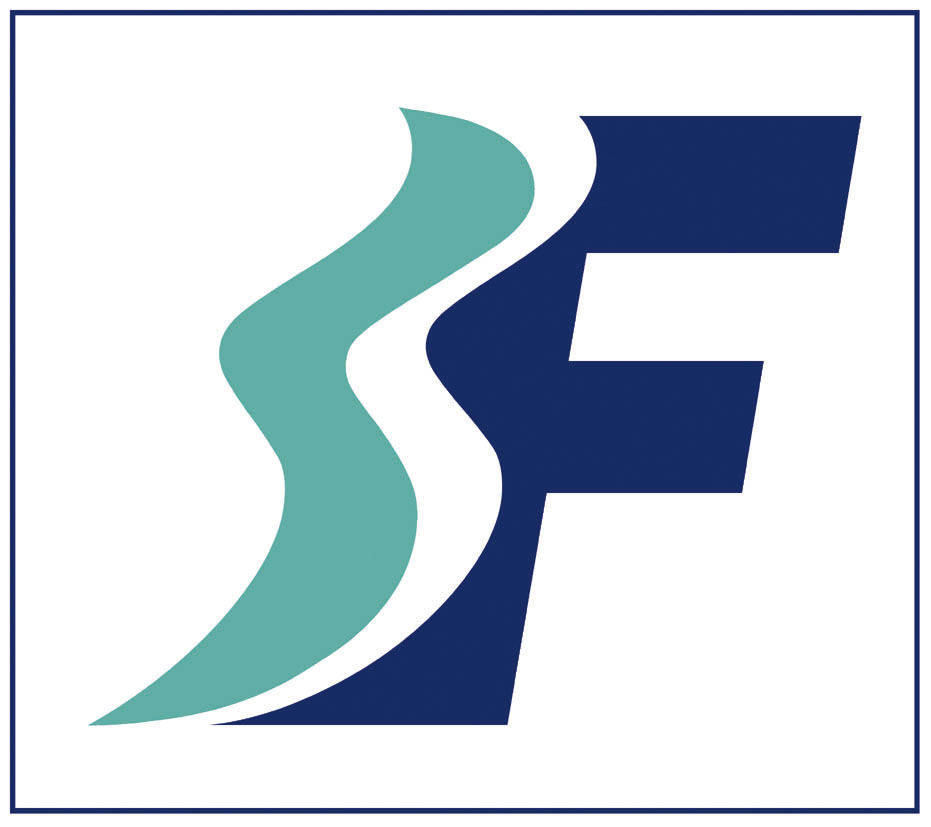 